Variance indicator standard operating procedure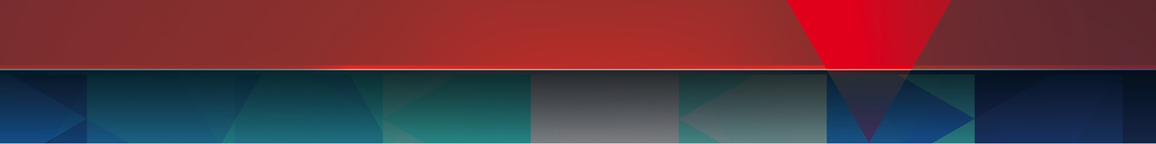 The standard operating procedure takes the guess work out of responding to varianceThe variance indicator standard operating procedure is a list of standardised actions to respond to variance.  It takes the guess work out of who does what, when. The list includes the main actions that need to be taken but is not necessarily everything. The standard operating procedure is used in response to the variance indicator score and resulting traffic light. Depending on the traffic light colour there is a standard procedure to get the ward/unit back into green. The standard operating procedure is different for each teamThere are three different procedures below that describe what actions are required for each team.Clinical team procedureClinical teams include the clinical manager, shift coordinator, and ward staff. They routinely complete the following and have specific additional actions for the traffic light colours (see table 1).Clinical manager determines plan for shift and communicatesReview CaaG for admissions, transfers (theatre and regions), discharges, and outliers that need repatriation to the ward/unit.Review staffing for next 24 hours Negotiate staff breaks and schedule into workloads.Check TrendCare is correct and is updated throughout the shift (all patients predicted, roster pulled through, staff allocate screen adjusted if needed).Hold team huddle and complete variance indicator score.  Expedite discharges and transfersTable  – Additional actions for traffic light statusOperations team procedureThe operations team includes the integrated operation center manager, service and/or operations managers, and clinical leaders such as the duty nurse manager, nurse unit managers, emergency management role, allied leaders and representatives from ward support.They routinely complete the following and have specific additional actions for each wards/units traffic light status (see table 2).Operations centre manager/designated delegate determines plan for shift and communicatesReview CaaG for admissions, transfers (theatre and regions), discharges, and outliers that need repatriation to ward/unit.Review staffing for next 24 hoursCheck TrendCare is accurate and up to date. Follow-up with ward/unit coordinator, as needed.Update TrendCare and staff allocation as needed, throughout the shift (bureau, casual, staff movement between wards).Check variance indicator score completed for each ward/unit. Table  - Additional actions for traffic light statusExecutive team procedureThe Executive team may include, Directors of Nursing and Allied Health, the Chief Operating Officer (or equivalent), Chief Executive, and other senior managers.They routinely complete the following and have specific additional actions for each wards/units traffic light status (see table 3).Ensure there are systems and processes in place for effective care capacity demand managementMonitor the core data setRoutine liaison with senior managers/teams Periodically attend daily care capacity meetingsTable  – Additional actions for traffic light statusTraffic lightActionsMAUVE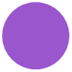 Routine actions as listed aboveProvide staff training as scheduledUndertake quality improvement activities Update patient care/management plans and chartsPull patients from outlying wards/unitsContinue to care for outliers if it will assist other wards workload Reallocate staff to other ward/units as needed Offer staff short notice leave in consultation with Duty Nurse Manager and line managerRespond to and manage unexpected events.Routine liaison with Duty Nurse Manager, medical and allied teams.GREEN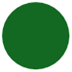 Routine actions as listed aboveProvide staff training as scheduledUndertake quality improvement activities, as scheduled Expedite discharges and transfersUpdate patient care/management plans and chartsPull patients from outlying wards/unitsAccept admissions and ward transfers from wards needing to decant Continue to care for outliers if it will assist other wards workload Reallocate staff where required Respond to and manage unexpected eventsRoutine liaison with Duty Nurse Manager, medical and allied teamsYELLOWRoutine actions as listed aboveClinical manager on the floor coordinatingRedistribute workload allocation as neededReprioritise patient care and management plansEscalate to medical team any patients not seen in previous 24 hoursPrioritise discharges/transfers with the medical and allied teamNegotiate staggering admissions Assess need for additional staff (part and/or full shifts)Discuss staff requests with Duty Nurse Manager and line managerAlert Duty Nurse Manager if there are unexpected eventsHave smart 5s and workload allocation ready for staff arrival ORANGE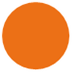 As per yellow and:Escalate variance to Duty Nurse Manager and line manager, discuss diverting admissions to other areascancelling elective procedures Cancel staff training sessionsRe-allocate non assigned nurses to clinical tasksInform patients and on-ward visitors of ward statusComplete reportable event, once variance returned to greenRED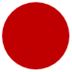 As per orange and:Mandatory 30 minute reporting of variance to Duty Nurse Manager and line manager Stop admissions to ward/unitImplement life and limb policy, where applicableTraffic lightActionsMAUVERoutine actions as listed above and liaison with clinical teamsConsider scheduling additional planned treatments e.g. transfusionsReview all sites and reallocate staff across sites if appropriateReallocate staff to areas of greater needClose beds/ward/unitOffer wards/units staff short notice leaveGREENRoutine actions as listed above and liaison with clinical teamsForecasting for next 24 hours (staffing and patient demand)YELLOW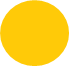 Routine actions as listed above and liaison with clinical teamsReview areas in yellow within 30 minutes, assess situation and help as indicated Review hourly until ward/unit in greenExpedite patient transfer/discharge out of ward/unitDelay admissions/transfers into ward/unit Facilitate reallocation of  staff to areas in yellowApprove overtime/additional staff as necessaryConsider notifying senior manager on callORANGEAs per yellow and:Review ward/unit/service variance every 30 minutesHold patients in current areas i.e. PACU, endoscopy recoveryFacilitate patient movement to discharge lounge Repatriate patients to home wards if ableOpen beds and increase staffingShare staff across wards/units if ableMobilise non-floor and ancillary staff to assist under direction of RN/RMCoordinate additional bed meeting to discuss management of varianceNotify executive team and senior manager on callDiscuss cancellation of elective surgery/procedures, if applicableREDAs per orange and:Invoke major incident plan per ward/unit/ service/ hospital, depending on variance impactEstablish emergency operations coordination (EOC) as necessaryTraffic lightActionsYELLOWRoutine actions as listed above and:Note communication of variance and monitorORANGEAs per yellow and:Support service/directorate to implement variance responseSenior manager on call attend additional bed meeting and facilitate decision making to relieve pressureREDAs per orange and:Executive team attend additional bed meeting to facilitate decision making to relieve pressureLead and/or contribute to emergency operations coordination (EOC) as necessary